Publicado en Pamplona el 07/03/2024 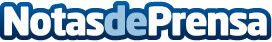 La academia Aitor Epas invita a explorar sus programas exclusivos y sumergirse en el mundo del metalEl heavy metal y el thrash metal son géneros musicales que han definido a las últimas generaciones, cautivando a oyentes con su poderoso sonido y su virtuosismo técnico. La Academia Aitor Epas supone un santuario virtual para los amantes del metal, donde se desglosa la complejidad de estos estilos y se ofrecen dos programas específicos para dominar tanto la técnica como la teoría musical subyacente a estos personalísimos estilosDatos de contacto:RicardoAgencia Comunikaze 652778185Nota de prensa publicada en: https://www.notasdeprensa.es/la-academia-aitor-epas-invita-a-explorar-sus Categorias: Música Educación Ocio para niños Cursos http://www.notasdeprensa.es